КОМУНАЛЬНИЙ ЗАКЛАД ЛЬВІВСЬКОЇ ОБЛАСНОЇ РАДИ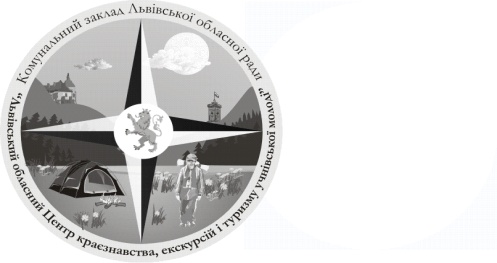 «ЛЬВІВСЬКИЙ ОБЛАСНИЙ ЦЕНТРКРАЄЗНАВСТВА, ЕКСКУРСІЙ І ТУРИЗМУ УЧНІВСЬКОЇ МОЛОДІ». Львів, вул. І. Франка 156, тел. 276-44-22, тел/факс  276-44-21,  Е-mail: locketum@ukr.net,  http://www.locketum.lviv.uaр/р 35417001023293 ГУДКУ у Львівській обл. м. Львова, ЗКПО 22364151, МФО 82501419.02.16 № 67на № ____________ від ______План роботи (основних заходів)Комунального закладу Львівської обласної ради«Львівський обласний Центр краєзнавства,екскурсій і туризму учнівської молоді»на березень 2016 рокуДиректор   		                                                       М. НабитовичНачальнику управління дошкільної, загальної, середньої, позашкільної освіти та соціального захисту департаменту освіти і науки            Львівської облдержадміністраціїп. С. КнишикДатапроведенняНазва заходу5-15березняЗаходи з вихованцями гуртків щодо вшанування памˊяті Т.Г.ШевченкаДо 10березняПідсумки І-го етапу обласної пошуково-дослідницької експедиції «Герої не вмирають»14-15березняУчасть працівників закладу в Всеукраїнському семінарі-нараді завідуючих організаційно-масовими відділами (відділами спортивного туризму) обласних та Київського центрів туризму і краєзнавства учнівської молоді, станцій юних туристів з питань удосконалення Правил змагань зі спортивного туризму та системи змагань видів спортивного туризму.22-25березняКубок Львівської області з пішохідного туризму в закритих приміщеннях серед учнівської молоді на базі Хирівської школи-інтернату Владики Івана ХомиберезеньІІ-й етап обласної пошуково-дослідницької експедиції «Герої не вмирають»березеньПідготовка до семінару-практикуму для керівників, тренерів та суддів 55-х обласних (6-х відкритих) змагань учнівської молоді Львівщини з пішохідного туризмуберезеньНагородження переможців ХІІІ обласної туристсько-краєзнавчої Спартакіади учнівської молоді та освітян ЛьвівщиниберезеньЛітературні читання «Думи мої…» приурочені з нагоди 202-ї річниці Дня народження Т.Г.ШевченкаберезеньМайстер-клас «Виготовлення народної іграшки»березеньПідготовка до проведення інтелектуально-інтерактивної гри «Козацтво нас єднає» між Львівським обласним центром краєзнавства, екскурсій і туризму учнівської молоді та Донецьким обласним центром туризму та краєзнавства учнівської молоді березеньПідготовка до семінару-практикуму керівників команд та суддів обласного етапу дитячо-юнацької військово-патріотичної гри «Сокіл» («Джура»)